Scenariusz nr 12 - Ćwiczenia wymowy głoski „d”  Ćwiczenia  oddechowe„Nemo w oceanie”.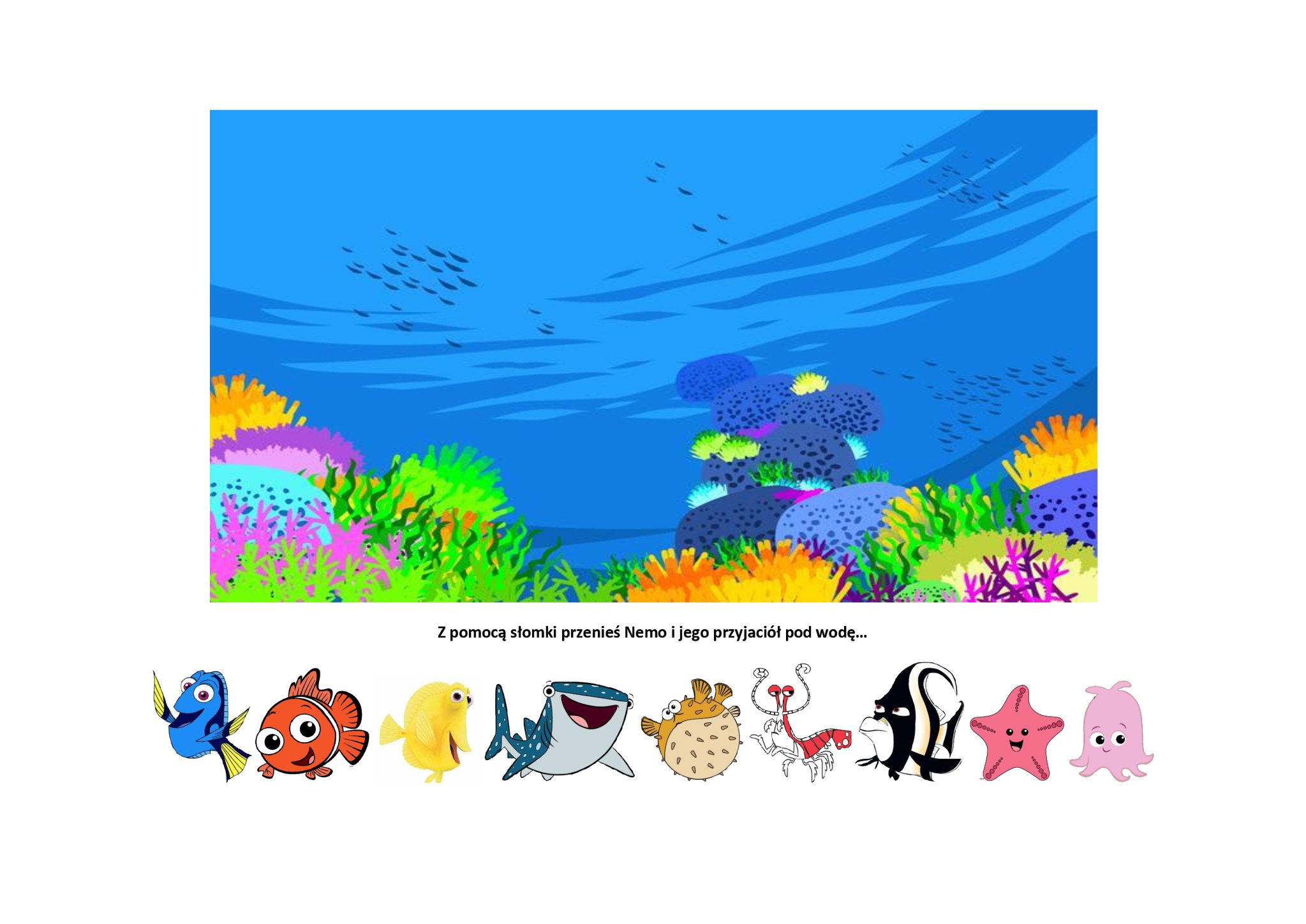 Ćwiczenia artykulacyjne „Ekologiczna gimnastyka buzi i języka”.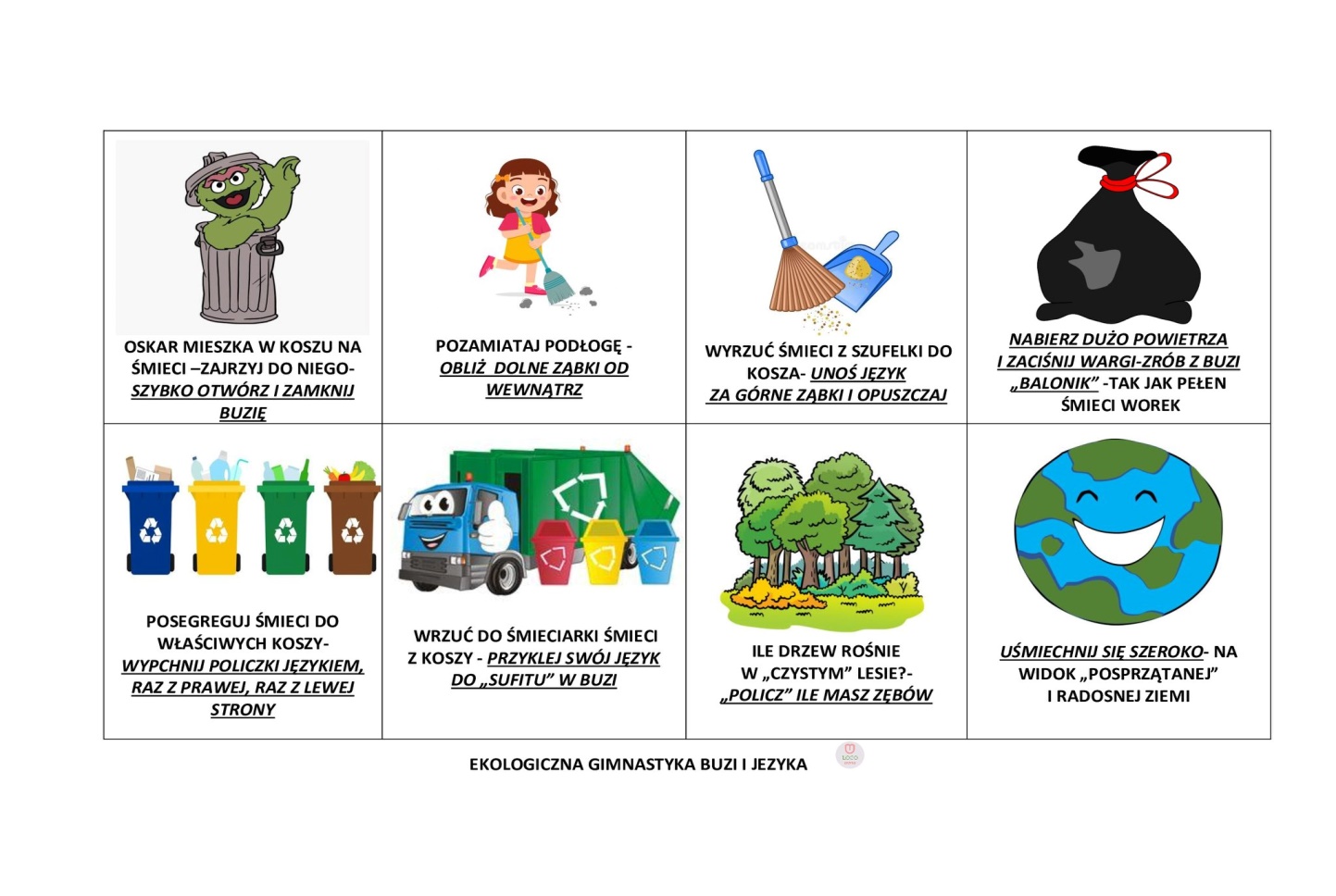 Ćwiczenia wymowy głoski „d”  Połącz głoski w sylaby.                                                 A                                                           OD                                                                   E                                                      U                                             Y                                      I „Żołędziowe sylaby”. Powtórz nazwy żołędzi.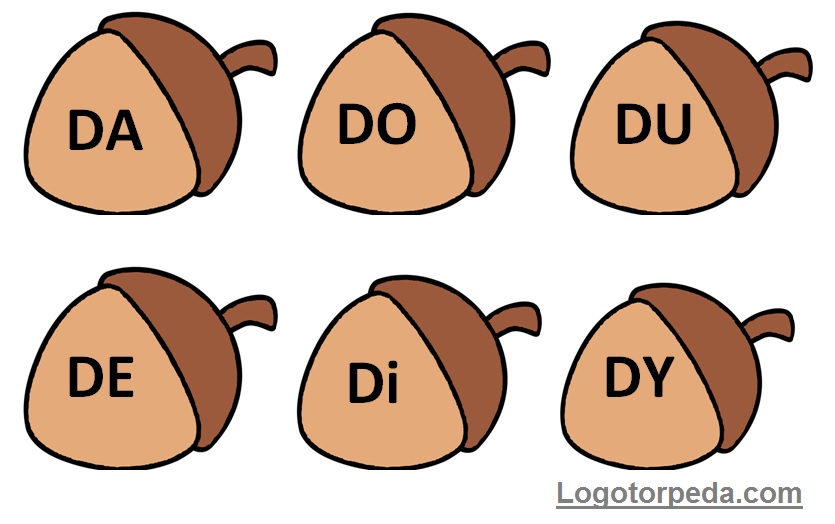 Karta pracy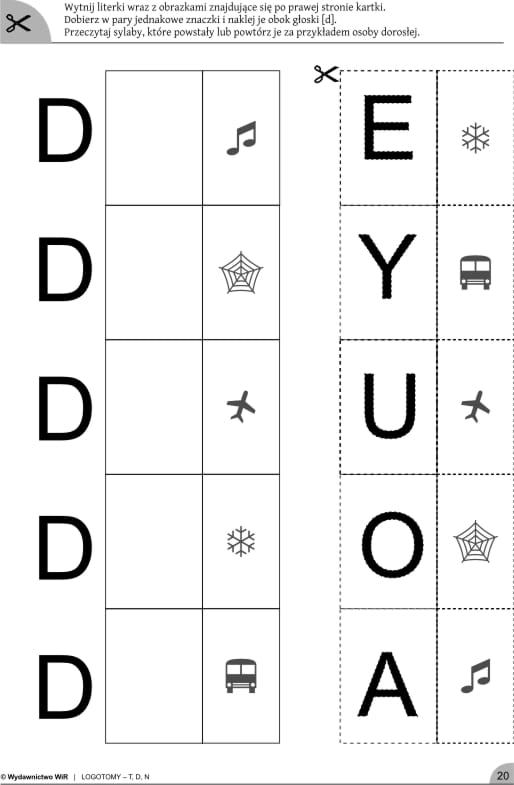 